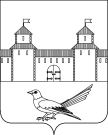 от 19.07.2016 № 1228-пО разрешении на использование земельных участковВ соответствии со статьями 39.33, 39.34, 39.35 Земельного кодекса Российской Федерации, статьями 32, 35, 40 Устава муниципального образования Сорочинский городской округ Оренбургской области, заявлением (Б-269 от 21.06.2016), администрация Сорочинского городского округа Оренбургской области постановляет:Разрешить Белевитиной Наталье Васильевне использование земельного участка с местоположением в южной части кадастрового квартала 56:30:0402001 для размещения линии электропередачи 10 кВ на время  производства работ по строительству АГЗС до 31 августа 2017 года.2.По окончании работ указанный земельный участок привести в состояние, пригодное для дальнейшего использования в соответствии с разрешенным использованием: выполнить необходимые работы по рекультивации указанных земель.3. Данное разрешение не дает право на строительство или реконструкцию объектов капитального строительства.4. В случае, если использование земель или земельного участка, пибп его части, на основании данного разрешения привело к порче либо уничтожению плодородного слоя почвы в границах таких земель или земельного участка, либо его части, лицо, которому выдано данное разрешение обязано:4.1. привести такие земли или земельный участок, либо его части в состояние, пригодное для их использования в соответствии с разрешенным использованием;4.2. выполнить необходимые работы по рекультивации таких земель или земельного участка, либо его части3. Контроль за исполнением настоящего постановления возложить на главного архитектора муниципального образования Сорочинский городской округ – Крестьянова А.Ф.4. Настоящее постановление вступает в силу  со дня подписания и подлежит размещению на Портале муниципального образования Сорочинский городской округ.И.о. главы муниципального образованияСорочинский городской округ – первый заместитель главы администрации городского округа по оперативному управлению муниципальным хозяйством                                     А.А. БогдановРазослано: в дело,  прокуратуре, УАГиКС, заявителю.Администрация Сорочинского городского округа Оренбургской областиП О С Т А Н О В Л Е Н И Е 